Чеченская Республика стала лидером по динамике снижения аварийности 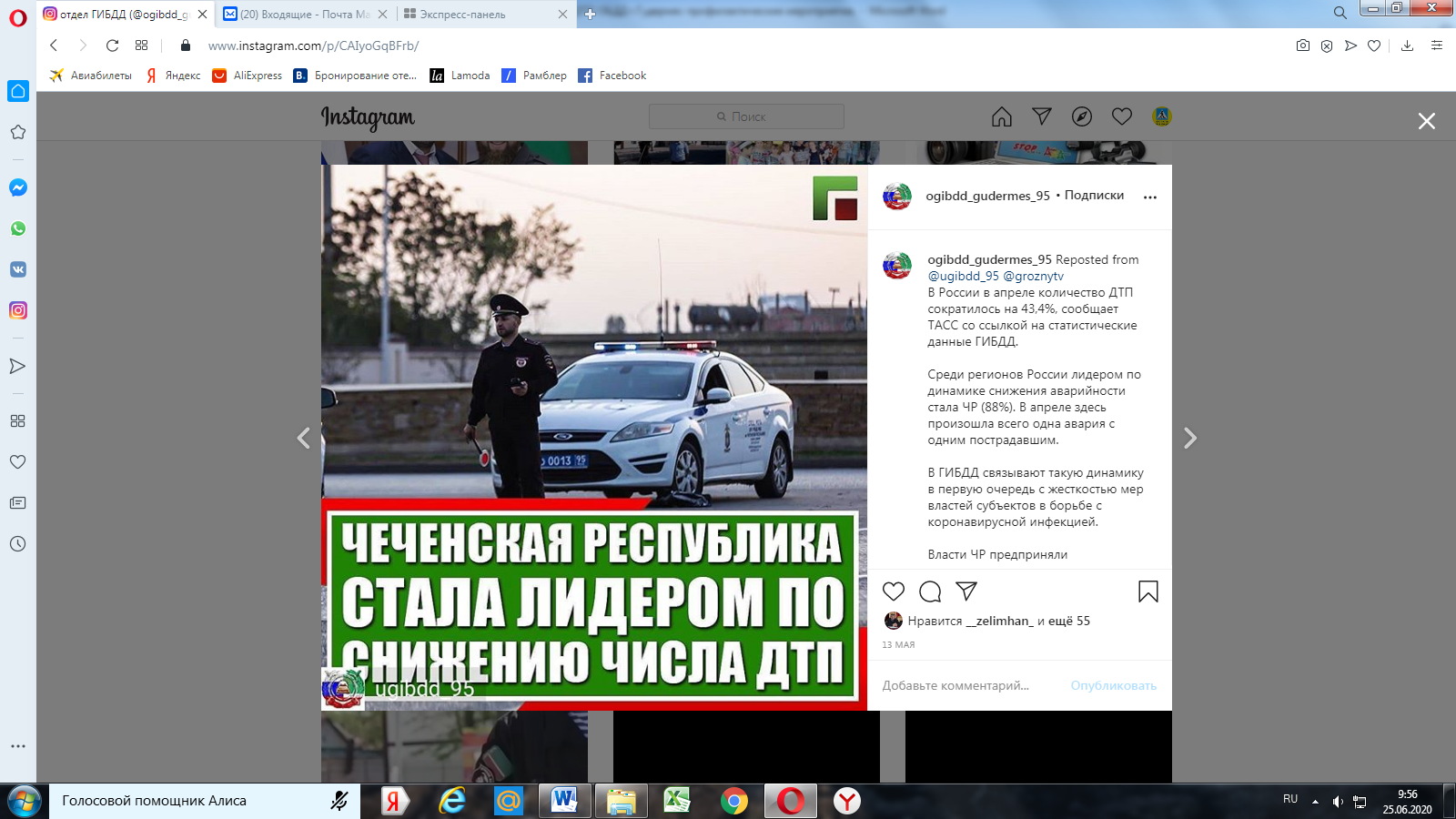 В России в апреле количество ДТП сократилось на 43,4%, сообщает ТАСС со ссылкой на статистические данные ГИБДД.Среди регионов России лидером по динамике снижения аварийности стала ЧР (88%). В апреле здесь произошла всего одна авария с одним пострадавшим.В ГИБДД связывают такую динамику в первую очередь с жесткостью мер властей субъектов в борьбе с коронавирусной инфекцией.Власти ЧР предприняли беспрецедентные меры по остановлению заразы — были закрыты границы для въезда и выезда лиц, не прописанных в регионе, а также ограничено движение в ночное время суток.